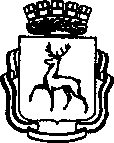 АДМИНИСТРАЦИЯ ГОРОДА НИЖНЕГО НОВГОРОДАДЕПАРТАМЕНТ ОБРАЗОВАНИЯМУНИЦИПАЛЬНОЕ АВТОНОМНОЕ ОБЩЕОБРАЗОВАТЕЛЬНОЕ УЧРЕЖДЕНИЕ     «ШКОЛА № 22с углубленным изучением отдельных предметов 603163  г. Нижний Новгород, ул. Верхне-Печерская, 5А	тел (831) 460-17-77, 4 60-17-42	ПРОГРАММА «ЗДОРОВЬЕ»г. Нижний Новгород2017Содержание программыПаспорт программы.Актуальность программы.Цель и задачи программы.Нормативно-правовая и документальная основа.Участники программы.Сроки и этапы реализации.Ожидаемые результаты реализации программы.Модель личности ученика.Методы контроля над реализацией программы.Основные направления  деятельности программы.Применение разнообразных форм работы.Функции различных категорий работников школы в контексте реализации программы.Сотрудничество школы с другими учреждениями.План реализации программы «Здоровье» на 2017-2020 учебный год.Приложение №1 «Перечень основных мероприятий по реализации программы по здо-ровьесбережению на 2017-2020 учебный год.1. Паспорт программы2. Актуальность программы.	 Одной из приоритетных задач реформирования системы образования становится сегодня сбережение и укрепление здоровья учащихся, формирование у них ценности здоровья, здорового образа жизни, выбора образовательных технологий, адекватных возрасту, устраняющих перегрузки и сохраняющих здоровье школьников.	Как известно, в современных условиях развития нашего общества наблюдается резкое снижение здоровья населения. По данным исследований Минздравмедпрома и Госкомэпиднадзора России лишь 14% детей практически здоровы, 50% имеют функциональные отклонения, 35-40% хронические заболевания. Среди школьников за период обучения в 5 раз возрастает частота нарушений органов зрения, в 3 раза - патология пищеварения и мочеполовой системы, в 5 раз - нарушение осанки, в 4 раза - нервно-психических расстройств. 	Заболеваемость детей школьного возраста держится на высоком уровне и составляет примерно 2400-2600 заболеваний на 1000 детей, т. к. каждый школьник на протяжении учебного года условно болеет 2,4-2,6 раза.  Это свидетельствует о низкой сопротивляемости организма к патогенным микроорганизмам и вирусам, а также к неблагоприятным воздействиям окружающей среды. У современных школьников стали чаще выявлять такие нарушения физического развития, как дефицит массы тела и низкий рост. Эти данные подтверждают необходимость осуществления экстренных мер по сохранению и укреплению здоровья учащихся.	Параметры образовательной среды регламентированы санитарными нормами и правилами, которые являются обязательными и подлежат выполнению в интересах сохранения здоровья школьников, приемы и методы, используемые учителем на уроке, также являются инструментом сохранения здоровья учащихся.	Программа «Здоровье» направлена на внедрение здоровьесберегающих технологий в учебно-воспитательный процесс школы и формирование навыков здорового образа жизни.	Здоровьесберегающие технологии, положенные в основу программы	Специалисты предлагают несколько подходов к классификации здоровьесберегающих технологий. Наиболее проработанной и используемой в образовательных учреждениях является классификация, предложенная Н. К. Смирновым (Н. К. Смирнов, 2006).	Среди здоровьесберегающих технологий, применяемых в системе образования он выделяет несколько групп, в которых используется разный подход к охране здоровья, а соответственно, и разные методы и формы работы.	1) Медико-гигиенические технологии (МГТ). К данному виду технологий относится совместная деятельность педагога и медицинских работников. Также к медико-гигиеническим технологиям относятся контроль и помощь в обеспечении надлежащих гигиенических условий в соответствии с регламентациями СанПиНов. Медицинский кабинет школы организует проведение прививок учащимся, оказание консультативной и неотложной помощи обратившимся в медицинский кабинет, проводит мероприятия по санитарно-гигиеническому просвещению учащихся и педагогического коллектива, следит за динамикой здоровья учащихся, организует профилактические мероприятия в преддверии эпидемий (гриппа) и решает ряд других задач, относящихся к компетенции медицинской службы.	2) Физкультурно-оздоровительные технологии (ФОТ). Направлены на физическое развитие занимающихся: закаливание, тренировку силы, выносливости, быстроты, гибкости и других качеств, отличающих здорового, тренированного человека от физически немощного. Реализуются на уроках физической культуры, в работе спортивных секций и на внеклассных спортивно-оздоровительных мероприятиях.	3) Экологические здоровьесберегающие технологии (ЭЗТ). Ресурсы этой области здоровьесбережения пока явно недооценены и слабо задействованы. Направленность этих технологий - создание природосообразных, экологически оптимальных условий жизни и деятельности людей, гармоничных взаимоотношений с природой. В школе это - и обустройство пришкольной территории, и зеленые растения в классах, рекреациях, и живой уголок, и участие в природоохранных мероприятиях.	4) Технологии обеспечения безопасности жизнедеятельности (ТОБЖ).Их реализуют специалисты по охране труда, защите в чрезвычайных ситуациях, архитекторы, строители, представители коммунальной, инженерно-технических служб, гражданской обороны, пожарной инспекции и т. д. Поскольку сохранение здоровья рассматривается при этом как частный случай главной задачи – сохранение жизни – требования и рекомендации этих специалистов подлежат обязательному учету и интеграции в общую систему здоровьесберегающих технологий. Грамотность учащихся по этим вопросам обеспечивается изучением курса ОБЖ, педагогов – курса «Безопасность жизнедеятельности», а за обеспечение безопасности условий пребывания в школе отвечает ее директор.	 5) 3доровьесберегающие образовательные технологии (ЗОТ) подразделяются на 3 три подгруппы:- организационно-педагогические технологии (ОПТ), определяющие структуру учебного процесса, частично регламентированную в СанПиНах, способствующих предотвращению состояния переутомления, гиподинамии и других дезаптационных состояний;-  психолого-педагогические технологии (ППТ), связанные с непосредственной работой учителя на уроке, воздействием, которое он оказывает все 45 минут на своих учеников. Сюда же относится и психолого-педагогическое сопровождение всех элементов образовательного процесса;-  учебно-воспитательные технологии (УВТ), которые включают программы по обучению грамотной заботе о своем здоровье и формированию культуры здоровья учащихся, мотивации их к ведению здорового образа жизни, предупреждению вредных привычек, предусматривающие также проведение организационно-воспитательной работы со школьниками после уроков, просвещение их родителей.Отдельное место занимают еще две группы технологий, традиционно реализуемые вне школы, но в последнее время все чаще включаемые во внеурочную работу школы:- социально адаптирующие и личностно-развивающие технологии(САЛРТ) включают технологии, обеспечивающие формирование и укрепление психологического здоровья учащихся, повышение ресурсов психологической адаптации личности. Сюда относятся разнообразные социально-психологические тренинги, программы социальной и семейной педагогики, к участию в которых целесообразно привлекать не только школьников, но и их родителей, а также педагогов;-  лечебно-оздоровительные технологии (ЛОТ) составляют самостоятельные медико-педагогические области знаний: лечебную педагогику и лечебную физкультуру, воздействие которых обеспечивает восстановление физического здоровья школьников	В реализации программы «Здоровье» задействованы службы школы: администрация, педагоги, психологи, медицинский работник и технический персонал.3. Цель и задачи  программы.	Целью данной программы является поиск оптимальных средств сохранения и укрепления здоровья учащихся школы через использование здоровьесберегающих технологий, создание наиболее благоприятных условий для формирования у школьников отношения к здоровому образу жизни как одному из главных путей в достижении успеха.	Исходя из конкретной ситуации в школе и в соответствии с поставленной целью можно определить следующие задачи деятельности педагогического коллектива.	Задачи:·  отработать систему мониторинга здоровья (выявления уровня здоровья учащихся школы и целенаправленного отслеживания его в течение всего времени обучения). ·  Освоить и применять здоровьесберегающие технологии в учебно-воспитательном процессе.·  Создать условия для обеспечения охраны здоровья учащихся, их полноценного физического развития и формирования здорового образа жизни.·  Популяризация преимуществ здорового образа жизни, расширение кругозора школьников в области физической культуры и спорта.·  Организовать систему профилактических работ по предупреждению детского травматизма на дорогах, предотвращению роста заболеваемости учащихся школы.·  Организовать просвещение родителей в вопросах сохранения здоровья детей.4. Нормативно-правовая и документальная основа.Конституция РФКонвенция о правах ребенкаФЗ «Об образовании в Российской Федерации»ФГОС начального основного общего образования второго поколения, ФГОС основного общего образованияСанПиН для школ5. Участники программы:учащиеся;классные руководители;учителя-предметники;школьный врач;врач-педиатр, закрепленный за учреждением;врачи-специалисты;школьные специалисты (психолог, социальный педагог);родители.6. Сроки и этапы реализации программы:1 этап – подготовительный (2017 – 2018 гг.):анализ уровня заболеваемости, динамики формирования отношения к  вредным привычкам; изучение новых форм и методов пропаганды ЗОЖ и их внедрение; разработка системы профилактических и воспитательных мероприятий. 2 этап – апробационный ( 2018 – 2019 гг.):внедрение новых форм и методов пропаганды ЗОЖ, выявление наиболее  эффективных;систематическая учебная и воспитательная работа по пропаганде ЗОЖ;выполнение оздоровительных мероприятий.3 этап -  контрольно-обобщающий (2019– 2020 гг.):сбор и анализ результатов выполнения программы;коррекции деятельности.7. Ожидаемые результаты реализации программы:Снижение заболеваемости острыми респираторными заболеваниями.Повышение уровня физической подготовки школьников.Повышение мотивации к учебной деятельности.Повышение уровня знаний по вопросам здоровьесбережения.	Здоровый физически, психически, нравственно, адекватно оценивающий свое место и предназначение в жизни выпускник.8. Модель личности ученика.    	 По завершении этапа проектирования управленческих решений наступает этап их исполнения. При этом работникам школы необходимо знать, какие результаты должны быть получены в ходе их деятельности по реализации решений, направленных на обеспечение здоровьесбережения детей и подростков.      Для этого  создана прогнозируемая модель личности ученика:9. Методы контроля над реализацией программы:проведение заседаний Методического совета школы;посещение и взаимопосещение уроков, проводимых по ЗОТ; создание методической копилки опыта;мониторинг состояния здоровья учащихся и морально-психологического климата в школе.сбор статистики о динамике развития мотивации к обучению.контроль за организацией учебного процесса, распределением учебной нагрузки, объемом домашних заданий, внешкольной образовательной деятельностью учащихся в свете формирования здорового образа жизни.10. Основные направления деятельности программы.Учебно-воспитательная работаМониторинг здоровья(комплекс мероприятий, направленных на отслеживание параметров здоровья как учащихся, так и учителей; изучение подвижности адаптационных перестроек и работоспособности под действием природных и социальных факторов среды обитания)Профилактическая и коррекционная работа(предупреждение и своевременное выявления отклонений в развитии и состоянии здоровья воспитанников, а при наличии каких-либо недугов – профилактика обострения и прогрессирования болезненного процесса)Научно-методическая и опытно-экспериментальная работа(внедрение результатов научных достижений в плане сохранения и укрепления здоровья в практику образования, разработка новых авторских учебных программ, методик и методов обучения, а также их экспериментальное внедрение в учебный процесс, в частности, курса ОЗОЖ для учащихся младших, средних, старших классов)Информационно-просветительская работа(пропаганда здорового образа жизни, наглядная агитация, консультации по вопросам здоровьесбережения, включая такие формы работы, как индивидуальная, групповая, коллективная)11. Применение разнообразных форм работы:	Учет состояния детей:анализ медицинских карт;определение группы здоровья;учет посещаемости занятий;контроль санитарно-гигиенических условий и режима работы классов.Физическая и психологическая разгрузка учащихся:организация работы спортивных секций, кружков, клубов, проведение дополнительных уроков физической культуры; динамические паузы; индивидуальные занятия; организация спортивных перемен; дни здоровья; физкульминутка для учащихся; организация летних оздоровительный лагерей при школе с дневным  пребыванием. 	Урочная и внеурочная работа:открытые уроки учителей физической культуры, ОБЖ;открытые классные и общешкольные мероприятия физкультурно-оздоровительной направленности;спортивные кружки и секции: баскетбол, волейбол, футбол, пионербол, легкая             атлетика,  настольный теннис12. Функции различных категорий работников школы в  контексте   реализации программы.	  1.Функции медицинской службы школы:-проведение диспансеризации учащихся школы;-медосмотр учащихся школы, определение уровня физического здоровья;-выявление учащихся специальной медицинской  группы;-санитарно-просветительская работа с учащимися, педагогами и родителями.	  2.Функции директора и его заместителей:-общее руководство реализацией программы: организация, координация, контроль;-общее руководство по организации здоровьесберегающей службы в школе;-общее руководство и контроль за организацией горячего питания  учащихся в школе;-организация преподавания  вопросов здоровьесбережения на уроках биологии и ОБЖ в классах среднего и старшего звена;-организация контроля уроков физкультуры;-обеспечение работы спортзала во внеурочное время и во время каникул, работа спортивных секций;-разработка системы внеклассных мероприятий по укреплению физического здоровья учащихся и ее контроль;-организация  работы классных руководителей по программе «Здоровье» и ее  контроль;-организация создания банка данных о социально-неблагополучных  семьяхи обеспечение поддержки детей из таких семей;-организация работы психологической и социальной службы в школе.	 3.Функции классного руководителя:-реализация здоровьесберегающих технологий в процессе воспитания обучающихся;-санитарно-гигиеническая работа по организации жизнедеятельности детей в школе;-организация и проведение в классном коллективе мероприятий по профилактике частых заболеваний учащихся;-организация и проведение в классном коллективе мероприятий по профилактике детского травматизма на дорогах;-организация и проведение в классном коллективе мероприятий по профилактике наркомании, токсикомании, табакокурения;-организация и проведение профилактической работы с родителями;-организация встреч родителей с представителями правоохранительных органов, работниками ГИБДД, ОППН, медработниками, наркологами;-организация и проведение внеклассных мероприятий (беседы, диспуты, лекции, КТД, конкурсы и др.);-организация и проведение исследования уровня физического и психофизического здоровья учащихся;-организация и проведение диагностик уровня и качества знаний учащимися правил гигиены, дорожного движения, правовой культуры.13. Сотрудничество школы с другими учреждениями14.  План реализации программы «Здоровье» на 2019-2020  учебный год. 1) Исследование и комплексная оценка состояния образовательной среды и состояния здоровья учащихся. Медицинская диагностика.2) Мониторинг психофизиологического здоровья учащихся3) Контроль за соблюдением санитарно-гигиенического режима в школе	4) Медицинское обслуживание и профилактика заболеваний	5) Физическое воспитание, организация активно-двигательного досуга	6) Профилактика травматизма	7) Пропаганда здорового образа жизни и профилактика вредных привычекПриложение №1Перечень основных мероприятий по реализациипрограммы  по здоровьесбережению на 2019-2020 учебный  год«Здоровье первоклассника» (1 класс)«Здоровый второклассник» (2 класс)«Здоровая пища третьеклассника» (3 класс)«В четвертый класс со здоровьем» (4 класс)Родительские собрания по программе здоровьесбережения в начальной школе «Здоровье – это здорово!» (5 класс)«Здоровье – это спорт!» (6 класс) «Здоровье – это победа над собой!» (7 класс)«Здоровье – это умение общаться!» (8 класс)«Здоровье – это жизнь!» (9 класс) «Красота и здоровье» (10 класс)	Рассмотренона заседании ПСПротокол № 1 от 28.08.2017 гУтверждаюДиректор МАОУ СОШ № 22____________А.К. ПрохожевЗаказчикПедагогический коллективОсновные разработчикиС.В. Мавричев, учитель физической культуры, администрация МАОУ СОШ №22 с углубленным изучением отдельных предметовЦельПоиск оптимальных средств сохранения и укрепления здоровья учащихся школы через использование здоровьесберегающих технологий, создание наиболее благоприятных условий для формирования у школьников отношения к здоровому образу жизни как одному из главных путей в достижении успеха.Задачи·  Отработать систему мониторинга здоровья (выявления уровня здоровья учащихся школы и целенаправленного отслеживания его в течение всего времени обучения). ·  Освоить и применять здоровьесберегающие технологии в учебно-воспитательном процессе.·  Создать условия для обеспечения охраны здоровья учащихся, их полноценного физического развития и формирования здорового образа жизни.·  Популяризация преимуществ здорового образа жизни, расширение кругозора школьников в области физической культуры и спорта.·  Организовать систему профилактических работ по предупреждению детского травматизма на дорогах, предотвращению роста заболеваемости учащихся школы.·  Организовать просвещение родителей в вопросах сохранения здоровья детей.Сроки реализации программы2017-2020 гг.Ответственные за реализацию программыАдминистрация школы, классные руководители 1-11 классов, учителя физической культуры, учитель ОБЖ, учителя-предметники, психолого-педагогическая службаОжидаемые результаты реализации программы- Снижение заболеваемости острыми респираторными заболеваниями.- Повышение уровня физической подготовки школьников.- Повышение мотивации к учебной деятельности.- Повышение уровня знаний по вопросам здоровьесбережения.Модель выпускника первой ступени обученияМодель выпускника второй ступени обучения	Модель выпускника третьей ступени обучения	- знание основ личнойгигиены, выполнение  правил гигиены;- владение основамиличной гигиены издорового образа жизни.	- знание основ личнойгигиены, выполнение  правил гигиены;- владение основамиличной гигиены издорового образа жизни.	- знание основ строения ифункционирования организма человека;- знание изменений в организме человека впубертатный период;- умение оценивать своефизическое и   психическое состояние;- знание влияния алкоголя, курения,   наркомании на здоровье человека;- поддержание физической формы;- телесно-мануальные навыки, связанные сукреплением силы,выносливости, ловкости;- гигиена умственноготруда.	- стремление к самосовершенствованию,   саморазвитию и профессиональнойпригодности  через физическое  совершенствование изаботу о своем здоровье;- убеждение в пагубностидля здоровья и   дальнейшей жизни вредных привычек;- знание различных оздоровительных систем;- умение поддерживать здоровый образ жизни,  индивидуальный для каждого человека;- способность вырабатыватьиндивидуальный  образжизни;- гигиена умственного труда.1.Организация режима ступенчатого повышения нагрузки для учащихся первого класса с целью обеспечения адаптации к новым условиямСентябрь-ноябрь2.Здоровьесберегающий анализ расписания уроковСентябрь, январь3.Организация перемен и длительной динамической паузы с обязательным пребыванием детей  на свежем воздухе (1-4 классы)В течение всего года4.Организация перемен и создание на переменах таких условий, которые способствовали бы оптимальному двигательному режиму учащихся разных возрастовВ течение всего года5.Включение вопросов с определенной здоровьесберегающей направленностью в план учебных программ по биологии, ОБЖ, психологииВ течение всего года6.Контроль за выполнением норм самообслуживанияОктябрь, декабрь7.Контроль за правилами использования ТСОНоябрь, февраль8.Здоровьесберегающий анализ урокаДекабрь9.Повышение здоровьесберегающей грамотности педагоговЯнварь10.Структурирование учебных программ на основе здоровьесберегающих принципов.Май1.Создание «Паспорта здоровья»Сентябрь-октябрь2.Осуществление контроля за соблюдением норм учебной нагрузки (дневной, недельной, годовой)Октябрь-март3.Проведение здоровьесберегающей оценки степени трудности новых учебных программ и методов обучения с целью адаптации их  к функциональным возможностям учащихся разных возрастных групп.Сентябрь-март4.Запуск медико-педагогического мониторинга детей и подростков при  зачислении их в школу (с учетом сложности программ обучения)Апрель-май1.Плановый медосмотрСентябрь, январь2.Мониторинг естественной и искусственной освещенности учебных кабинетовСентябрь-октябрь3.Формирование, сохранение и корректировка здоровья учащихся и педагоговВ течение всего года4.Мониторинг санитарного состояния учебного помещения - отопление, вентиляция, освещенность, водоснабжение, канализацияВ течение всего года5.Плановая диспансеризация учащихсяОктябрь6.Контроль пищевого рациона (достаточность, сбалансированность, правильность, сочетание продуктов)Ноябрь-декабрь7.Контроль за состоянием рабочей мебелиНоябрь-декабрь8.Ознакомление педагогического коллектива с конечным результатом медосмотра и диспансеризацииЯнварь, май9.Плановая диспансеризация учащихсяФевраль-апрель10.Контроль за недопустимым использованием вредных для здоровья красок и других материалов в процессе ремонта классных комнат и помещения школыМарт, апрель1.Внедрение новых результатов научных достижений в области экологии, медицины, психологии, касающихся охраны и укрепления здоровья учащихся и учителей, в практику учебно-воспитательного процессаСентябрь-ноябрь2.Обеспечение научно-методической литературой, учебными программами и учебниками учащихся разных возрастовВ течение всего года3.Контроль за недопустимостью использования в отношении учащихся и учителей непроверенных оздоровительных систем и методовДекабрь-январь1.Использование различных форм массовой пропаганды здорового образа жизни: организация лекций, проведение дня здоровьяВ течение всего года2.Использование наглядной агитации: выпуск стенгазет, оформление уголков здоровья в классных комнатах, воспитание учащихся личным  примером учителей (привлекательность внешнего вида, доброжелательность в общении, забота о собственном здоровье,  занятия спортом, отказ от вредных привычек)В течение  всего года УчрежденияЗадачи и направленияФормы взаимодействияДетская поликлиника №22Профилактика заболеваний, выявление их на ранней стадии и своевременное лечениеПрофосмотры, диспансеризации, медицинская помощьВзрослая поликлиника №7Профилактика заболеваний, выявление их на ранней стадии и своевременное лечениеПрофосмотры, диспансеризации, медицинская помощьДетская стоматологическая поликлиникаПрофилактика заболеваний, выявление их на ранней стадии и своевременное лечениеПрофосмотры и, при необходимости, лечениеГИБДДПредупреждение детского травматизмаЛекции, беседы, ролевые игры для учащихся№МероприятияСрокКлассОтветственный1.Оформление медицинских карт и листков здоровья в классных журналах. Комплектации на их основе физкультурных группСентябрь1-11Медицинская сестра, классные руководители, учитель физкультуры2Диспансеризация в детской поликлиникеОктябрь-февраль1,5,7,9-йМедицинская сестра, классные руководители, специалисты поликлиники3Профосмотры старшеклассников во взрослых поликлиникахФевраль-март10-11-йМедицинская сестра, классные руководители, специалисты поликлиники4Профосмотры детей в условиях школыДекабрь-апрель2,4,6,8-йМедицинская сестра, прикрепленный врач –педиатр5Анализ случаев травматизма в школеВ течение года1-11-йМедицинская сестра, зам. директора по ВР6Анализ посещаемости и пропусков занятий по болезниВ течение года1-11-йМедицинская сестра, классные руководители1.Тестирование в рамках Комплексной программы оценки психофизического состояния и функционирования возможностей организма человекаВ течение года1-11-йУчитель физкультуры2.Психологический мониторинг здоровья учащихся:-тест на адаптацию в начальной школе, средней школе;-тест на тревожностьСентябрь-январь1,3,5,10-йПсихолог 1.Эстетическое оформление класса и школыВ течение года1-11-йЗам. директора по ВР2.Рациональное расписание уроков, не допускающее перегрузок (соблюдение требований СанПиНа)В течение года1-11-йЗам. директора по УВР3.Смотр кабинетов, их соответствие гигиеническим требованиям:-проветривание;-освещение;-отопление;-вентиляция;-уборкаЕжедневно 1 раз в неделю2 раза в год2 раза в годежедневноВсе помещенияЗам. директора по АХР, медицинская сестра, инженер по охране труда4.Контроль за качеством питания и питьевым режимомежедневноОтв. за организацию питания, медицинская сестра5.Диагностика загруженности учащихся домашними заданиямиВ течение годаЗам. директора по УВР6.Организация активного отдыха на переменахпостоянно1-4-йКлассные руководители1.Прививки детей согласно приказам МинздраваВ течение года1-11-йМедицинская сестра2.Профилактическая работа во время эпидемийВ течение года1-11-йМедицинская сестра3.Профилактическая работа через беседы, уголки здоровья, санбюллетени, полезные советыВ течение года1-11-йМедицинская сестра1.Профилактика нарушения осанки на уроках физкультурыВ течение года1-11-йУчитель физкультуры2.Подвижные перемены с использованием возможностей спортивного зала, рекреацийВ течение года1-11-йУчитель физкультуры, учителя начальной школы3.Организация школьных соревнований и участие школьников в окружных соревнованияхВ течение года1-11-йУчитель физкультуры, зам. директора по СМР, классные руководители4.Организация дней здоровья, прогулок, поездок, экскурсийВ течение года1-11-йЗам. директора по СМР, классные руководители5.Работа спортивных секцийВ течение года5-11-йЗам. директора по СМР, учителя физкультуры1.Занятия по правилам дорожного движенияВ течение года1-11-йЗам. директора по ВР, классные руководители2.Тематические уроки по профилактике травматизма в рамках предмета ОБЖ По программе1-11-йПреподаватели ОБЖ, учителя начальных классов3.Инструктаж сотрудников  и учащихся школы по правилам техники безопасностисентябрь1-11-йДиректор школы, классные руководители4.Статистика и анализ случаев травматизма в школеВ течение года1-11-йИнженер по охране труда и технике безопасности, медицинская сестра1.Тематические уроки в рамках предметов  ОБЖ, биологииВ течение года1-11-йПреподаватели ОБЖ, биологии2.Тематические классные часыВ течение года1-11-йКлассные руководители3.Тематические родительские собранияВ течение года1-11-йКлассные руководители, зам. директора по ВР4.Встречи с сотрудниками наркологического диспансераПо плану8-11-йЗам. директора по ВР5.Конкурсы, викториныПо плану1-11-йЗам. директора по ВР, классные руководители6.Лекции специалистовПо плану6-11-йЗам. директора по ВР, классные руководители№Мероприятие, формаЦельСрокОтветственныйКлассные часы по программе здоровьесбереженияКлассные часы по программе здоровьесбереженияКлассные часы по программе здоровьесбереженияКлассные часы по программе здоровьесбереженияКлассные часы по программе здоровьесбережения1.Режим дня – основа жизни человека (беседа – игра)Пробудить заботу о здоровье, осознать важность режима дняСентябрьКлассный руководитель2.Скуку, простуду, безделье меняем на бодрость, здоровье, веселье (практикум) Обучить навыкам выполнения правильного пробуждения, выполнения гимнастики, массажа, правильного питанияОктябрьКлассный руководитель3.О Сидоре Пашке – ужасном замарашке (инсценировка)Формировать гигиенические навыкиНоябрьКлассный руководитель4.Если хочешь быть здоров (классный час)Расширить знания личной гигиены, чистоты, аккуратностиДекабрьКлассный руководитель5.Зимушка – зима (час развлечений на прогулке)Формировать навыки игры на улицеЯнварьКлассный руководитель6.Зимние затеи (спортивный праздник)Формировать подвижно-игровые навыкиФевральКлассный руководитель, родители7. Мойдодыр (беседа)Вызвать интерес к вопросам здоровья, ответственность за состояние своего организмаМарт Классный руководитель8.Умеем ли мы правильно питаться? (беседа)Формировать представление об основных питательных веществах и продуктах, их содержащихАпрельКлассный руководитель9. Растем здоровыми (музыкально – спортивный час)Формировать навыки игровой деятельностиМайКлассный руководитель№Мероприятие, формаЦельСрокОтветственныйКлассные часы по программе здоровьесбереженияКлассные часы по программе здоровьесбереженияКлассные часы по программе здоровьесбереженияКлассные часы по программе здоровьесбереженияКлассные часы по программе здоровьесбережения1.Осенний калейдоскоп (беседа о здоровой и полезной пище)Формировать заботу о здоровье, осознать важность правильного питанияСентябрьКлассный руководитель2.Как сохранить зрение (беседа)Познакомить с причинами глазных болезней и их профилактикой, разучить упражнения для профилактики глазных заболеванийОктябрьКлассный руководитель3.Детские забавы (спортивно – развлекательный час)Развивать спортивные способности у детейНоябрьКлассный руководитель4.Семь С (спортивные состязания)Развивать силу, скорость, сообразительность, сноровку, смекалку, сплоченность и т.д.ДекабрьКлассный руководитель5.Растения и человек (интегрированный классный час)Познакомить с понятием «кожа» и ее функциями,  с правилами ухода за кожей с помощью лечебных растенийЯнварьКлассный руководитель6.Кулинарное путешествие по Простоквашино (инсценировка сказки)Рассказать о пользе каши для здоровья, познакомить с традициями блюд русской кухниФевральКлассный руководитель, 7. Поешь рыбки – будут ноги прытки (игра-конкурс)Формировать представления о полезных свойствах рыбных блюдМарт Классный руководитель8.Кулинарные традиции моей семьи (разработка проектов)Формировать навыки сбора данных и оформления проектовАпрель-майКлассный руководитель№Мероприятие, формаЦельСрокОтветственныйКлассные часы по программе здоровьесбереженияКлассные часы по программе здоровьесбереженияКлассные часы по программе здоровьесбереженияКлассные часы по программе здоровьесбереженияКлассные часы по программе здоровьесбережения1.Цена ломтика (беседа)Расширить знания о пользе, ценности хлеба, воспитывать чувство бережного отношения к хлебуСентябрьКлассный руководитель2.Правила поведения в столовой (занятие – практикум)Добиться уяснения учащимися правил поведения в столовой, проработать правила хорошего тона за столомОктябрьКлассный руководитель3.Это удивительное молоко (занятие-исследование)Расширить знания о пользе молока, молочных продуктовНоябрьКлассный руководитель4.Необычное путешествие в Страну чипсов и сухариков (игра)Расширить знания о вреде данных продуктовДекабрьКлассный руководитель5.Самые полезные продукты (театрализованный классный час)Учить выбирать самые полезные продуктыЯнварьКлассный руководитель6.Что надо есть, если хочешь стать сильнее (беседа)Формировать представление о связи рациона питания и здорового образа жизниФевральКлассный руководитель, 7. Где найти витамины весной (игра-путешествие по станциям)Познакомить со значением витаминов и минеральных веществ в жизни человекаМарт Классный руководитель8.День рождения Зелибобы (герой улицы Сезам)Закрепить полученные знания о правильном питанииАпрельКлассный руководитель9. Секреты поваренка (круглый стол)Формировать представление о последствиях неправильного питания для организмаМайКлассный руководитель№Мероприятие, формаЦельСрокОтветственныйКлассные часыКлассные часыКлассные часыКлассные часыКлассные часы1.Учись быть здоровым (игра)Способствовать осознанию необходимости  бережного отношения к своему организмуСентябрьКлассный руководитель2.Здоровяк предупреждает (игра – КВН)Формировать у учащихся представления о том, что здоровье – главная ценность в жизниОктябрьКлассный руководитель3.Кулинарные обычаи (игра – путешествие)Закрепить знания о законах здорового питанияНоябрьКлассный руководитель4.Питание и красота (кулинарный практикум)Воспитывать культуру питанияДекабрьКлассный руководитель5.Спортивно – массовое мероприятие «Зимние забавы»Формировать стремление к здоровому образу жизниЯнварьКлассный руководитель, родители6.Удивительные превращения колоска (занятие – беседа)Закрепить знания учащихся о значимости хлеба в рационе питания, прививать бережное отношение к хлебуФевральКлассный руководитель, 7. Волк и семеро козлят на валеологический  лад (музыкально-спортивный праздник)Развивать ловкость, быстроту, скорость и других двигательных качествМарт Классный руководитель8.Кафе «Здоровейка» (разработка проектов)Формировать у детей привычку правильно питатьсяАпрельКлассный руководитель9. Кафе «Здоровейка» (защита проектов)Формировать у детей привычку правильно питатьсяМайКлассный руководительКлассНазваниеФорма, содержание1 классРежим труда и учёбыКруглый стол, посвященный трудностям адаптационного периода2 классЗдоровье ребёнка в руках взрослыхОслабленные дети, нервные дети, заикание у детей, леворукий ребенок, дети с временной задержкой психического развития3 классСекреты здоровья ребенкаАнкетирование детей и родителей, беседа врача4 классНе запрет, а предупреждение вредных привычекПрофилактика табакокурения, алкоголизма, наркомании                                                                                                                                                                                                       № п/пСотрудничествоУчебные четвертиУчебные четвертиУчебные четвертиУчебные четверти                                                                                                                                                                                                       № п/пСотрудничество1 четверть2 четверть3 четверть4 четверть1Классный руководитель «Что такое здоровье?»Кл. час «Как живешь, пятиклассник?»Конкурс рисунков о здоровьеБеседа «Остановись у преступной черты»Диаграмма «Мои жизненные ценности» (1 этап)ПДД. Дорожные «ловушки»Сказка «Репка» о вредных привычках2Классный руководитель, психологСопровождение адаптационного процессаСопровождение адаптационного процессаПсихологический тренинг «Ребята, давайте жить дружно!»2Классный руководитель, психологДиагностика школьной тревожностиАдаптационная игра «Правила трех С – сотрудничество, сочувствие, самоконтроль»Психологический тренинг «Ребята, давайте жить дружно!»2Классный руководитель, психологАдаптационная игра «Правила трех С – сотрудничество, сочувствие, самоконтроль»Психологический тренинг «Ребята, давайте жить дружно!»3Классный руководитель и учителя-предметники Природоведение: «Закаливание организма»«Питание и здоровье человека».«Роль режима труда и отдыха в сохранении здоровья человека» .Литература: Урок «Устное народное творчество. Русские народные сказки. Пословицы и поговорки».Природоведение: «Закаливание организма»«Питание и здоровье человека».«Роль режима труда и отдыха в сохранении здоровья человека» .Литература: Урок «Устное народное творчество. Русские народные сказки. Пословицы и поговорки».Природоведение: «Закаливание организма»«Питание и здоровье человека».«Роль режима труда и отдыха в сохранении здоровья человека» .Литература: Урок «Устное народное творчество. Русские народные сказки. Пословицы и поговорки».Природоведение: «Закаливание организма»«Питание и здоровье человека».«Роль режима труда и отдыха в сохранении здоровья человека» .Литература: Урок «Устное народное творчество. Русские народные сказки. Пословицы и поговорки».4Классный руководитель и медицинские работники Проведение профилактических прививок.Проведение профилактических прививок.Проведение профилактических прививок.Проведение профилактических прививок.4Классный руководитель и медицинские работники Кислородный коктейль.Кислородный коктейль.Кислородный коктейль.Кислородный коктейль.4Классный руководитель и медицинские работники Мониторинг санитарно-гигиенических условийМониторинг санитарно-гигиенических условийМониторинг санитарно-гигиенических условийМониторинг санитарно-гигиенических условий4Классный руководитель и медицинские работники Регулярное проведение профилактических медицинских осмотров обучающихся.Регулярное проведение профилактических медицинских осмотров обучающихся.Регулярное проведение профилактических медицинских осмотров обучающихся.Регулярное проведение профилактических медицинских осмотров обучающихся.4Классный руководитель и медицинские работники Сбор данных о состоянии здоровья обучающихся. Мониторинг показателей здоровья обучающихся.Беседа «Правильное питание – залог здоровья».Составление кроссвордов о здоровье «Веселая минутка».Мониторинг показателей здоровья обучающихся.5Классный руководитель и родителиПсихологическая беседа «Особенности адаптационного периода» Поход в лес.«Организация рационального питания подростков»Родительское собрание «Семейное воспитание и здоровье наших детей» 6Классный руководитель и учитель физической культурыДень здоровья.День здоровья.День здоровья.День здоровья.№ п/пСотрудничествоУчебные четвертиУчебные четвертиУчебные четвертиУчебные четверти№ п/пСотрудничество1 четверть2 четверть3 четверть4 четверть1Классный руководитель Кл. час. «Здоровое питание»Беседа «Разрешение конфликтов без насилия»Кл. час «Хорошие и плохие привычки»Дискуссия «Согласны ли вы с тем, что в жизни надо пробовать все?»Беседа «Чистота – залог здоровья»Беседа   «Уголовная ответственность несовершеннолетних»Беседа «И снова о вреде курения»2Классный руководитель, психологАнкетирование «Хорошие и плохие привычки»3Классный руководитель и учителя-предметники Биология: Урок «Особенности высшей нервной деятельности». Литература. Русские народные сказки. Пословицы и поговорки» Биология: Урок «Особенности высшей нервной деятельности». Литература. Русские народные сказки. Пословицы и поговорки» Биология: Урок «Особенности высшей нервной деятельности». Литература. Русские народные сказки. Пословицы и поговорки» Биология: Урок «Особенности высшей нервной деятельности». Литература. Русские народные сказки. Пословицы и поговорки» 4Классный руководитель и медицинские работники Проведение профилактических прививок.Проведение профилактических прививок.Проведение профилактических прививок.Проведение профилактических прививок.4Классный руководитель и медицинские работники Регулярное проведение профилактических медицинских осмотров обучающихся.Регулярное проведение профилактических медицинских осмотров обучающихся.Регулярное проведение профилактических медицинских осмотров обучающихся.Регулярное проведение профилактических медицинских осмотров обучающихся.4Классный руководитель и медицинские работники Мониторинг санитарно-гигиенических условийМониторинг санитарно-гигиенических условийМониторинг санитарно-гигиенических условийМониторинг санитарно-гигиенических условий4Классный руководитель и медицинские работники Сбор данных о состоянии здоровья обучающихся. Мониторинг показателей здоровья обучающихсяБеседа «Правильное питание – залог здоровья»,Составление кроссвордов о здоровье «Веселая минутка». Мониторинг показателей здоровья обучающихся5Классный руководитель и родители«Организация рационального питания подростков»Поход в лес.Родительское собрание «Компьютер в жизни школьника»Лекторий «Здоровая семья – здоровый образ жизни»6Классный руководитель и учитель физической культурыДень здоровья. День здоровья.День здоровья.День здоровья.№ п/пСотрудничествоУчебные четвертиУчебные четвертиУчебные четвертиУчебные четверти№ п/пСотрудничество1 четверть2 четверть3 четверть4 четверть1Классный руководитель Диаграмма «Мои жизненные ценности» Беседа «Алкоголь и его влияние на организм подростка»Кл. час «Если хочешь быть здоровБеседа «Шалость. Злонамеренный проступок. Вандализм»Практикум «Как бороться с конфликтами»Беседа «Токсикомания».2Классный руководитель, педагог-психологБеседа с элементами анкетирования «Как я отношусь к себе, и как ко мне относятся другие»3Классный руководитель, учителя-предметники Физика. Урок. Трение в природе и технике (поведение в гололедицу)Физика. Урок. Способы увеличения и уменьшения давления (правила поведения на болотистой местности, льду, рыхлом снегу; правила обращения с колюще-режущими предметами). Физика. Урок. Атмосферное давление. Барометр – анероид (влияние атмосферного давления на жизнедеятельность человека)Физика. Урок. Плавание тел (правила поведения на воде)Биология. Урок «Профилактика нервных и психических заболеваний. Наркотики. Алкоголизм»Физика. Урок. Трение в природе и технике (поведение в гололедицу)Физика. Урок. Способы увеличения и уменьшения давления (правила поведения на болотистой местности, льду, рыхлом снегу; правила обращения с колюще-режущими предметами). Физика. Урок. Атмосферное давление. Барометр – анероид (влияние атмосферного давления на жизнедеятельность человека)Физика. Урок. Плавание тел (правила поведения на воде)Биология. Урок «Профилактика нервных и психических заболеваний. Наркотики. Алкоголизм»Физика. Урок. Трение в природе и технике (поведение в гололедицу)Физика. Урок. Способы увеличения и уменьшения давления (правила поведения на болотистой местности, льду, рыхлом снегу; правила обращения с колюще-режущими предметами). Физика. Урок. Атмосферное давление. Барометр – анероид (влияние атмосферного давления на жизнедеятельность человека)Физика. Урок. Плавание тел (правила поведения на воде)Биология. Урок «Профилактика нервных и психических заболеваний. Наркотики. Алкоголизм»Физика. Урок. Трение в природе и технике (поведение в гололедицу)Физика. Урок. Способы увеличения и уменьшения давления (правила поведения на болотистой местности, льду, рыхлом снегу; правила обращения с колюще-режущими предметами). Физика. Урок. Атмосферное давление. Барометр – анероид (влияние атмосферного давления на жизнедеятельность человека)Физика. Урок. Плавание тел (правила поведения на воде)Биология. Урок «Профилактика нервных и психических заболеваний. Наркотики. Алкоголизм»4Классный руководитель, медицинские работники Проведение профилактических прививок.Проведение профилактических прививок.Проведение профилактических прививок.Проведение профилактических прививок.4Классный руководитель, медицинские работники Сбор данных о состоянии здоровья обучающихся.Сбор данных о состоянии здоровья обучающихся.Сбор данных о состоянии здоровья обучающихся.Сбор данных о состоянии здоровья обучающихся.4Классный руководитель, медицинские работники Регулярное проведение профилактических медицинских осмотров обучающихся.Регулярное проведение профилактических медицинских осмотров обучающихся.Регулярное проведение профилактических медицинских осмотров обучающихся.Регулярное проведение профилактических медицинских осмотров обучающихся.4Классный руководитель, медицинские работники Мониторинг санитарно-гигиенических условийМониторинг санитарно-гигиенических условийМониторинг санитарно-гигиенических условийМониторинг санитарно-гигиенических условий4Классный руководитель, медицинские работники Мониторинг показателей здоровья обучающихсяБеседа «Правильное питание – залог здоровья»Мониторинг показателей здоровья обучающихся5Классный руководитель, родителиДискуссия «Пока не поздно! Права и обязанности родителей, права и обязанности ребенка»Поход в лес.Собрание «Экология души ребенка. Ответственность родителей за нравственное и физическое здоровье детей»Беседа «Навыки сохранения зрения»«Воспитание культуры питания у подростков»6Классный руководитель, учитель физической культурыДень здоровьяДень здоровьяДень здоровьяДень здоровья№ п/пСотрудничествоУчебные четвертиУчебные четвертиУчебные четвертиУчебные четвертиУчебные четвертиУчебные четвертиУчебные четвертиУчебные четвертиУчебные четвертиУчебные четвертиУчебные четвертиУчебные четвертиУчебные четвертиУчебные четвертиУчебные четверти№ п/пСотрудничество1 четверть1 четверть2 четверть2 четверть2 четверть3 четверть3 четверть3 четверть3 четверть3 четверть3 четверть4 четверть4 четверть4 четверть4 четверть1Классный руководитель 1Классный руководитель Театрализованная игра «Суд над сигаретой»Анкета: употребление алкоголя, сигарет, наркотиков.Театрализованная игра «Суд над сигаретой»Анкета: употребление алкоголя, сигарет, наркотиков.Театрализованная игра «Суд над сигаретой»Анкета: употребление алкоголя, сигарет, наркотиков.Вопросы для викторины по СПИДу «Наркотики – яд!»Вопросы для викторины по СПИДу «Наркотики – яд!»Вопросы для викторины по СПИДу «Наркотики – яд!»Вопросы для викторины по СПИДу «Наркотики – яд!»Беседа «Мои проблемы»Дискуссия «Алкоголю скажем «Нет!»Беседа «Мои проблемы»Дискуссия «Алкоголю скажем «Нет!»Беседа «Мои проблемы»Дискуссия «Алкоголю скажем «Нет!»Беседа «Мои проблемы»Дискуссия «Алкоголю скажем «Нет!»Беседа «Мои проблемы»Дискуссия «Алкоголю скажем «Нет!»Беседа «Мои проблемы»Дискуссия «Алкоголю скажем «Нет!»2Классный руководитель, педагог-психологКлассный час «Эмоции и чувства. Их влияние на здоровье человека»Классный час «Эмоции и чувства. Их влияние на здоровье человека»Классный час «Эмоции и чувства. Их влияние на здоровье человека»Классный час «Эмоции и чувства. Их влияние на здоровье человека»Классный час «Эмоции и чувства. Их влияние на здоровье человека»Классный час «Эмоции и чувства. Их влияние на здоровье человека»3Классный руководитель, учителя-предметники Физика. Урок. КПД теплового двигателя (экологические проблемы, возникающие при использовании тепловых двигателей)Физика. Уроки. Сила тока. Единицы силы тока. Напряжение. Единицы напряжения. (опасные для жизни человека значения силы тока  и напряжения).Физика Урок. Электрические нагревательные приборы. Короткое замыкание предохранители. (правила обращения с электрическими приборами, опасности короткого замыкания, перегрузки электрических сетей).Биология. Урок «Факторы, сохраняющие и разрушающие здоровье».Физика. Урок. КПД теплового двигателя (экологические проблемы, возникающие при использовании тепловых двигателей)Физика. Уроки. Сила тока. Единицы силы тока. Напряжение. Единицы напряжения. (опасные для жизни человека значения силы тока  и напряжения).Физика Урок. Электрические нагревательные приборы. Короткое замыкание предохранители. (правила обращения с электрическими приборами, опасности короткого замыкания, перегрузки электрических сетей).Биология. Урок «Факторы, сохраняющие и разрушающие здоровье».Физика. Урок. КПД теплового двигателя (экологические проблемы, возникающие при использовании тепловых двигателей)Физика. Уроки. Сила тока. Единицы силы тока. Напряжение. Единицы напряжения. (опасные для жизни человека значения силы тока  и напряжения).Физика Урок. Электрические нагревательные приборы. Короткое замыкание предохранители. (правила обращения с электрическими приборами, опасности короткого замыкания, перегрузки электрических сетей).Биология. Урок «Факторы, сохраняющие и разрушающие здоровье».Физика. Урок. КПД теплового двигателя (экологические проблемы, возникающие при использовании тепловых двигателей)Физика. Уроки. Сила тока. Единицы силы тока. Напряжение. Единицы напряжения. (опасные для жизни человека значения силы тока  и напряжения).Физика Урок. Электрические нагревательные приборы. Короткое замыкание предохранители. (правила обращения с электрическими приборами, опасности короткого замыкания, перегрузки электрических сетей).Биология. Урок «Факторы, сохраняющие и разрушающие здоровье».Физика. Урок. КПД теплового двигателя (экологические проблемы, возникающие при использовании тепловых двигателей)Физика. Уроки. Сила тока. Единицы силы тока. Напряжение. Единицы напряжения. (опасные для жизни человека значения силы тока  и напряжения).Физика Урок. Электрические нагревательные приборы. Короткое замыкание предохранители. (правила обращения с электрическими приборами, опасности короткого замыкания, перегрузки электрических сетей).Биология. Урок «Факторы, сохраняющие и разрушающие здоровье».Физика. Урок. КПД теплового двигателя (экологические проблемы, возникающие при использовании тепловых двигателей)Физика. Уроки. Сила тока. Единицы силы тока. Напряжение. Единицы напряжения. (опасные для жизни человека значения силы тока  и напряжения).Физика Урок. Электрические нагревательные приборы. Короткое замыкание предохранители. (правила обращения с электрическими приборами, опасности короткого замыкания, перегрузки электрических сетей).Биология. Урок «Факторы, сохраняющие и разрушающие здоровье».Физика. Урок. КПД теплового двигателя (экологические проблемы, возникающие при использовании тепловых двигателей)Физика. Уроки. Сила тока. Единицы силы тока. Напряжение. Единицы напряжения. (опасные для жизни человека значения силы тока  и напряжения).Физика Урок. Электрические нагревательные приборы. Короткое замыкание предохранители. (правила обращения с электрическими приборами, опасности короткого замыкания, перегрузки электрических сетей).Биология. Урок «Факторы, сохраняющие и разрушающие здоровье».Физика. Урок. КПД теплового двигателя (экологические проблемы, возникающие при использовании тепловых двигателей)Физика. Уроки. Сила тока. Единицы силы тока. Напряжение. Единицы напряжения. (опасные для жизни человека значения силы тока  и напряжения).Физика Урок. Электрические нагревательные приборы. Короткое замыкание предохранители. (правила обращения с электрическими приборами, опасности короткого замыкания, перегрузки электрических сетей).Биология. Урок «Факторы, сохраняющие и разрушающие здоровье».Физика. Урок. КПД теплового двигателя (экологические проблемы, возникающие при использовании тепловых двигателей)Физика. Уроки. Сила тока. Единицы силы тока. Напряжение. Единицы напряжения. (опасные для жизни человека значения силы тока  и напряжения).Физика Урок. Электрические нагревательные приборы. Короткое замыкание предохранители. (правила обращения с электрическими приборами, опасности короткого замыкания, перегрузки электрических сетей).Биология. Урок «Факторы, сохраняющие и разрушающие здоровье».Физика. Урок. КПД теплового двигателя (экологические проблемы, возникающие при использовании тепловых двигателей)Физика. Уроки. Сила тока. Единицы силы тока. Напряжение. Единицы напряжения. (опасные для жизни человека значения силы тока  и напряжения).Физика Урок. Электрические нагревательные приборы. Короткое замыкание предохранители. (правила обращения с электрическими приборами, опасности короткого замыкания, перегрузки электрических сетей).Биология. Урок «Факторы, сохраняющие и разрушающие здоровье».Физика. Урок. КПД теплового двигателя (экологические проблемы, возникающие при использовании тепловых двигателей)Физика. Уроки. Сила тока. Единицы силы тока. Напряжение. Единицы напряжения. (опасные для жизни человека значения силы тока  и напряжения).Физика Урок. Электрические нагревательные приборы. Короткое замыкание предохранители. (правила обращения с электрическими приборами, опасности короткого замыкания, перегрузки электрических сетей).Биология. Урок «Факторы, сохраняющие и разрушающие здоровье».Физика. Урок. КПД теплового двигателя (экологические проблемы, возникающие при использовании тепловых двигателей)Физика. Уроки. Сила тока. Единицы силы тока. Напряжение. Единицы напряжения. (опасные для жизни человека значения силы тока  и напряжения).Физика Урок. Электрические нагревательные приборы. Короткое замыкание предохранители. (правила обращения с электрическими приборами, опасности короткого замыкания, перегрузки электрических сетей).Биология. Урок «Факторы, сохраняющие и разрушающие здоровье».Физика. Урок. КПД теплового двигателя (экологические проблемы, возникающие при использовании тепловых двигателей)Физика. Уроки. Сила тока. Единицы силы тока. Напряжение. Единицы напряжения. (опасные для жизни человека значения силы тока  и напряжения).Физика Урок. Электрические нагревательные приборы. Короткое замыкание предохранители. (правила обращения с электрическими приборами, опасности короткого замыкания, перегрузки электрических сетей).Биология. Урок «Факторы, сохраняющие и разрушающие здоровье».Физика. Урок. КПД теплового двигателя (экологические проблемы, возникающие при использовании тепловых двигателей)Физика. Уроки. Сила тока. Единицы силы тока. Напряжение. Единицы напряжения. (опасные для жизни человека значения силы тока  и напряжения).Физика Урок. Электрические нагревательные приборы. Короткое замыкание предохранители. (правила обращения с электрическими приборами, опасности короткого замыкания, перегрузки электрических сетей).Биология. Урок «Факторы, сохраняющие и разрушающие здоровье».Физика. Урок. КПД теплового двигателя (экологические проблемы, возникающие при использовании тепловых двигателей)Физика. Уроки. Сила тока. Единицы силы тока. Напряжение. Единицы напряжения. (опасные для жизни человека значения силы тока  и напряжения).Физика Урок. Электрические нагревательные приборы. Короткое замыкание предохранители. (правила обращения с электрическими приборами, опасности короткого замыкания, перегрузки электрических сетей).Биология. Урок «Факторы, сохраняющие и разрушающие здоровье».4Классный руководитель, медицинские работники Проведение профилактических прививок.Проведение профилактических прививок.Проведение профилактических прививок.Проведение профилактических прививок.Проведение профилактических прививок.Проведение профилактических прививок.Проведение профилактических прививок.Проведение профилактических прививок.Проведение профилактических прививок.Проведение профилактических прививок.Проведение профилактических прививок.Проведение профилактических прививок.Проведение профилактических прививок.Проведение профилактических прививок.Проведение профилактических прививок.4Классный руководитель, медицинские работники Сбор данных о состоянии здоровья обучающихся.Сбор данных о состоянии здоровья обучающихся.Сбор данных о состоянии здоровья обучающихся.Сбор данных о состоянии здоровья обучающихся.Сбор данных о состоянии здоровья обучающихся.Сбор данных о состоянии здоровья обучающихся.Сбор данных о состоянии здоровья обучающихся.Сбор данных о состоянии здоровья обучающихся.Сбор данных о состоянии здоровья обучающихся.Сбор данных о состоянии здоровья обучающихся.Сбор данных о состоянии здоровья обучающихся.Сбор данных о состоянии здоровья обучающихся.Сбор данных о состоянии здоровья обучающихся.Сбор данных о состоянии здоровья обучающихся.Сбор данных о состоянии здоровья обучающихся.4Классный руководитель, медицинские работники Регулярное проведение профилактических медицинских осмотров обучающихся.Регулярное проведение профилактических медицинских осмотров обучающихся.Регулярное проведение профилактических медицинских осмотров обучающихся.Регулярное проведение профилактических медицинских осмотров обучающихся.Регулярное проведение профилактических медицинских осмотров обучающихся.Регулярное проведение профилактических медицинских осмотров обучающихся.Регулярное проведение профилактических медицинских осмотров обучающихся.Регулярное проведение профилактических медицинских осмотров обучающихся.Регулярное проведение профилактических медицинских осмотров обучающихся.Регулярное проведение профилактических медицинских осмотров обучающихся.Регулярное проведение профилактических медицинских осмотров обучающихся.Регулярное проведение профилактических медицинских осмотров обучающихся.Регулярное проведение профилактических медицинских осмотров обучающихся.Регулярное проведение профилактических медицинских осмотров обучающихся.Регулярное проведение профилактических медицинских осмотров обучающихся.4Классный руководитель, медицинские работники Мониторинг санитарно-гигиенических условийМониторинг санитарно-гигиенических условийМониторинг санитарно-гигиенических условийМониторинг санитарно-гигиенических условийМониторинг санитарно-гигиенических условийМониторинг санитарно-гигиенических условийМониторинг санитарно-гигиенических условийМониторинг санитарно-гигиенических условийМониторинг санитарно-гигиенических условийМониторинг санитарно-гигиенических условийМониторинг санитарно-гигиенических условийМониторинг санитарно-гигиенических условийМониторинг санитарно-гигиенических условийМониторинг санитарно-гигиенических условийМониторинг санитарно-гигиенических условий4Классный руководитель, медицинские работники Беседа «Последствия ранних половых связей девушек»Мониторинг показателей здоровья обучающихсяБеседа  «Правильное питание – залог здоровья»Беседа  «Правильное питание – залог здоровья»Беседа  «Правильное питание – залог здоровья»Беседа  «Правильное питание – залог здоровья»Беседа  «Правильное питание – залог здоровья»Мониторинг показателей здоровья обучающихсяМониторинг показателей здоровья обучающихсяМониторинг показателей здоровья обучающихсяМониторинг показателей здоровья обучающихсяМониторинг показателей здоровья обучающихсяМониторинг показателей здоровья обучающихся5Классный руководитель, родителиБеседа «В здоровом теле – здоровый дух!»Поход в лес.Собрание «Не дай нам Бог судьбу ребенка увидеть на конце иглы»Собрание «Не дай нам Бог судьбу ребенка увидеть на конце иглы»Собрание «Не дай нам Бог судьбу ребенка увидеть на конце иглы»6Классный руководитель учитель физической культурыДень здоровья.День здоровья.День здоровья.День здоровья.День здоровья.День здоровья.День здоровья.День здоровья.День здоровья.День здоровья.День здоровья. День здоровья. День здоровья. День здоровья. День здоровья. № п/пСотрудничествоУчебные четвертиУчебные четвертиУчебные четвертиУчебные четвертиУчебные четвертиУчебные четвертиУчебные четверти№ п/пСотрудничество1 четверть2 четверть2 четверть3 четверть3 четверть4 четверть4 четверть1Классный руководитель 1Классный руководитель Беседа «Законы жизни».Беседа «Свобода выбора – это уход от зависимости»Анкета информированности по вопросам ВИЧ – СПИДаАнкета информированности по вопросам ВИЧ – СПИДаБеседа для девочек «Влияние стиля жизни на репродуктивное здоровье женщины»Беседа «Как не стать жертвой преступления»Беседа для девочек «Влияние стиля жизни на репродуктивное здоровье женщины»Беседа «Как не стать жертвой преступления»Игра «Степень риска»Игра «Степень риска»2Классный руководитель, педагог-психологКлассный час с элементами тестирования «Стрессоустойчивость»Классный час с элементами тестирования «Стрессоустойчивость»Тренинг «Уверенность» (подготовка к экзаменам, повышение самооценки)Тренинг «Уверенность» (подготовка к экзаменам, повышение самооценки)3Классный руководитель, учителя-предметники Физика. Урок. Перемещение при прямолинейном равноускоренном движении (опасности на проезжей части, тормозной путь автомобиля).Физика Урок. Электромагнитное поле. Электромагнитные волны (защита от электромагнитного излучения).Физика. Уроки. Преобразование внутренней энергии ядер в электрическую энергию. Атомная энергетика. Биологическое действие радиации (радиационная опасность и способы защиты от радиации). Обществознание. Урок «Семья и наркотики». Химия. Урок «Оксид углерода (II) и оксид углерода (IV)» (образование угарного газа при курении и действии его на организм).Физика. Урок. Перемещение при прямолинейном равноускоренном движении (опасности на проезжей части, тормозной путь автомобиля).Физика Урок. Электромагнитное поле. Электромагнитные волны (защита от электромагнитного излучения).Физика. Уроки. Преобразование внутренней энергии ядер в электрическую энергию. Атомная энергетика. Биологическое действие радиации (радиационная опасность и способы защиты от радиации). Обществознание. Урок «Семья и наркотики». Химия. Урок «Оксид углерода (II) и оксид углерода (IV)» (образование угарного газа при курении и действии его на организм).Физика. Урок. Перемещение при прямолинейном равноускоренном движении (опасности на проезжей части, тормозной путь автомобиля).Физика Урок. Электромагнитное поле. Электромагнитные волны (защита от электромагнитного излучения).Физика. Уроки. Преобразование внутренней энергии ядер в электрическую энергию. Атомная энергетика. Биологическое действие радиации (радиационная опасность и способы защиты от радиации). Обществознание. Урок «Семья и наркотики». Химия. Урок «Оксид углерода (II) и оксид углерода (IV)» (образование угарного газа при курении и действии его на организм).Физика. Урок. Перемещение при прямолинейном равноускоренном движении (опасности на проезжей части, тормозной путь автомобиля).Физика Урок. Электромагнитное поле. Электромагнитные волны (защита от электромагнитного излучения).Физика. Уроки. Преобразование внутренней энергии ядер в электрическую энергию. Атомная энергетика. Биологическое действие радиации (радиационная опасность и способы защиты от радиации). Обществознание. Урок «Семья и наркотики». Химия. Урок «Оксид углерода (II) и оксид углерода (IV)» (образование угарного газа при курении и действии его на организм).Физика. Урок. Перемещение при прямолинейном равноускоренном движении (опасности на проезжей части, тормозной путь автомобиля).Физика Урок. Электромагнитное поле. Электромагнитные волны (защита от электромагнитного излучения).Физика. Уроки. Преобразование внутренней энергии ядер в электрическую энергию. Атомная энергетика. Биологическое действие радиации (радиационная опасность и способы защиты от радиации). Обществознание. Урок «Семья и наркотики». Химия. Урок «Оксид углерода (II) и оксид углерода (IV)» (образование угарного газа при курении и действии его на организм).Физика. Урок. Перемещение при прямолинейном равноускоренном движении (опасности на проезжей части, тормозной путь автомобиля).Физика Урок. Электромагнитное поле. Электромагнитные волны (защита от электромагнитного излучения).Физика. Уроки. Преобразование внутренней энергии ядер в электрическую энергию. Атомная энергетика. Биологическое действие радиации (радиационная опасность и способы защиты от радиации). Обществознание. Урок «Семья и наркотики». Химия. Урок «Оксид углерода (II) и оксид углерода (IV)» (образование угарного газа при курении и действии его на организм).Физика. Урок. Перемещение при прямолинейном равноускоренном движении (опасности на проезжей части, тормозной путь автомобиля).Физика Урок. Электромагнитное поле. Электромагнитные волны (защита от электромагнитного излучения).Физика. Уроки. Преобразование внутренней энергии ядер в электрическую энергию. Атомная энергетика. Биологическое действие радиации (радиационная опасность и способы защиты от радиации). Обществознание. Урок «Семья и наркотики». Химия. Урок «Оксид углерода (II) и оксид углерода (IV)» (образование угарного газа при курении и действии его на организм).4Классный руководитель, медицинские работники Проведение профилактических прививок.Проведение профилактических прививок.Проведение профилактических прививок.Проведение профилактических прививок.Проведение профилактических прививок.Проведение профилактических прививок.Проведение профилактических прививок.4Классный руководитель, медицинские работники Регулярное проведение профилактических медицинских осмотров обучающихсяРегулярное проведение профилактических медицинских осмотров обучающихсяРегулярное проведение профилактических медицинских осмотров обучающихсяРегулярное проведение профилактических медицинских осмотров обучающихсяРегулярное проведение профилактических медицинских осмотров обучающихсяРегулярное проведение профилактических медицинских осмотров обучающихсяРегулярное проведение профилактических медицинских осмотров обучающихся4Классный руководитель, медицинские работники Мониторинг санитарно-гигиенических условийМониторинг санитарно-гигиенических условийМониторинг санитарно-гигиенических условийМониторинг санитарно-гигиенических условийМониторинг санитарно-гигиенических условийМониторинг санитарно-гигиенических условийМониторинг санитарно-гигиенических условий4Классный руководитель, медицинские работники Сбор данных о состоянии здоровья обучающихся.Сбор данных о состоянии здоровья обучающихся.Сбор данных о состоянии здоровья обучающихся.Сбор данных о состоянии здоровья обучающихся.Сбор данных о состоянии здоровья обучающихся.Сбор данных о состоянии здоровья обучающихся.Сбор данных о состоянии здоровья обучающихся.4Классный руководитель, медицинские работники Беседа врача- гинеколога «Заболевания, передающиеся половым путем»Мониторинг показателей здоровья обучающихсяБеседа врача- гинеколога «Заболевания, передающиеся половым путем»Мониторинг показателей здоровья обучающихсяАнкетирование «Личный опыт школьников, относительно одурманивающих веществ».Беседа школьного врача «Правильное питание – залог здоровья»Анкетирование «Личный опыт школьников, относительно одурманивающих веществ».Беседа школьного врача «Правильное питание – залог здоровья»Мониторинг показателей здоровья обучающихся5Классный руководитель, родители«Организация рационального питания старшеклассников»Поход в лес.«Организация рационального питания старшеклассников»Поход в лес.Собрание «Роль и ответственность семьи в профилактике табакокурения и алкоголизма»Собрание «Роль и ответственность семьи в профилактике табакокурения и алкоголизма»«Особенности питания подростков во время экзаменов при интенсивных учебных нагрузках»6Классный руководитель  День здоровья.День здоровья.День здоровьяДень здоровьяДень здоровьяДень здоровья№ п\пТема мероприятияФормасрокиответственные1.«Красота и здоровье»БеседасентябрьКлассный руководитель, учитель физической культуре2.«В гостях у богини Имидж»Встречи  с людьми, чьи профессии формируют образ красивого человека октябрьКлассный руководитель3.«Красота внешняя»Беседа о ЗОЖноябрьКлассный руководитель, медицинский работник4.«Я и косметика»Конкурс красотыдекабрьКлассный руководитель5.«Мой стиль»Беседа, диспутянварьКлассный руководитель6.«Быть здоровым и красивым»Беседа. Спортивный праздникфевральКлассный руководитель, учитель физической культуры7.«Привычка свыше нам дана»БеседамартКлассный руководитель8.«Мой образ жизни»ДебатыапрельКлассный руководитель9.«Здоровье и выбор образа жизни»Конкурс плакатовмайКлассный руководитель, медицинский работник